Документация Инструкция по внедрению Synergy Project 0.1-alphaunknown2019-01-09T22:35:26ZСодержаниеПервоначальная настройкаКонфигурированиеКатегории рисковПортфели проектовНастройки проектовШаблоны проектовДополнительные поля проектовВведениеПродукт Synergy Project предоставляет следующие ключевые возможности:планирование запуска / реинжиниринга продуктов и услуг в рамках временных, ресурсных и качественных ограничений;автоматическая доставка задач в рамках запуска продуктов/услуг конечным исполнителям;автоматический сбор и контроль факта исполнения с фотофиксацией;сбор и хранение проектной документации по продукту/услуге;аналитика по портфелю проектов вывода / реинжиниринга новых продуктов/услуг.Первоначальная настройкаПосле установки [http://rtd.lan.arta.kz/docs/project-install-guide] приложения Synergy Project необходимо проверить, что в Настройках платформы создан Корневой портфель проектов (Synergy IDE - Настройки платформы - Проекты - Портфели проектов):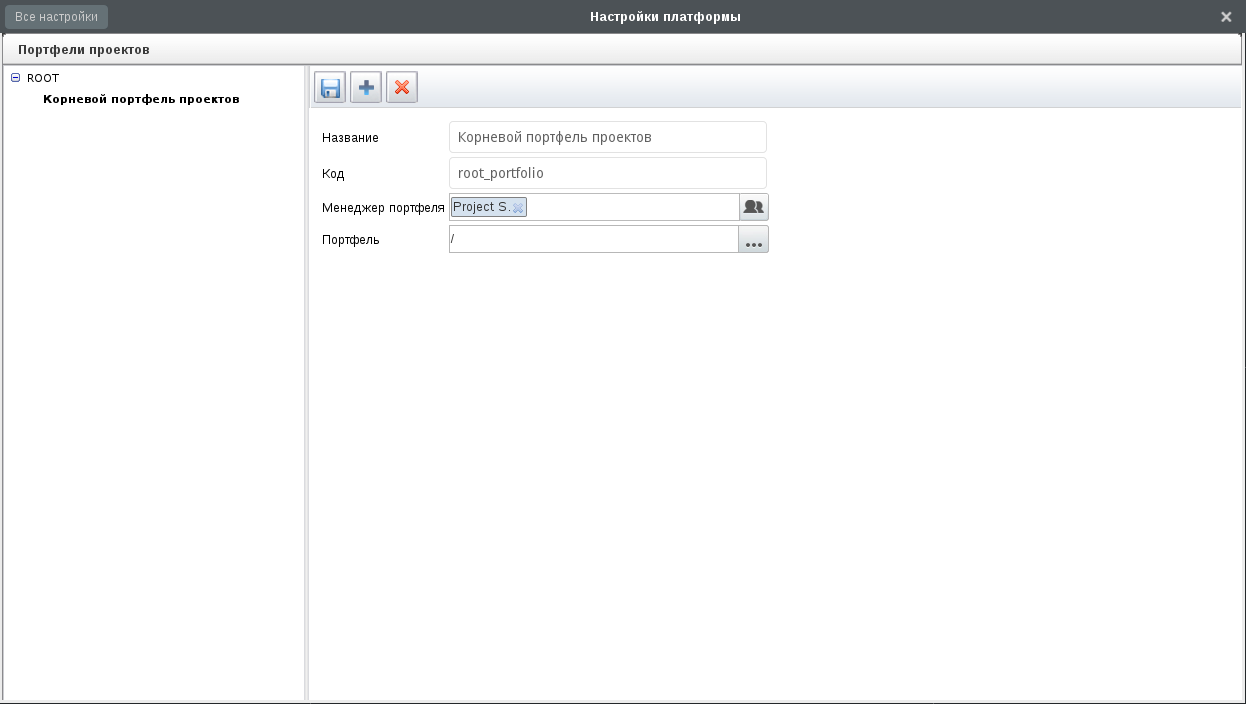 Если установка приложения выполнялась методом Manual, такой портфель проектов необходимо создать вручную (см. раздел «Портфели проектов»).КонфигурированиеКатегории рисковПортфели проектовНастройки проектовШаблоны проектовДополнительные поля проектовКатегории рисковНастройка категорий рисков выполняется в разделе Проекты - Портфели проектов: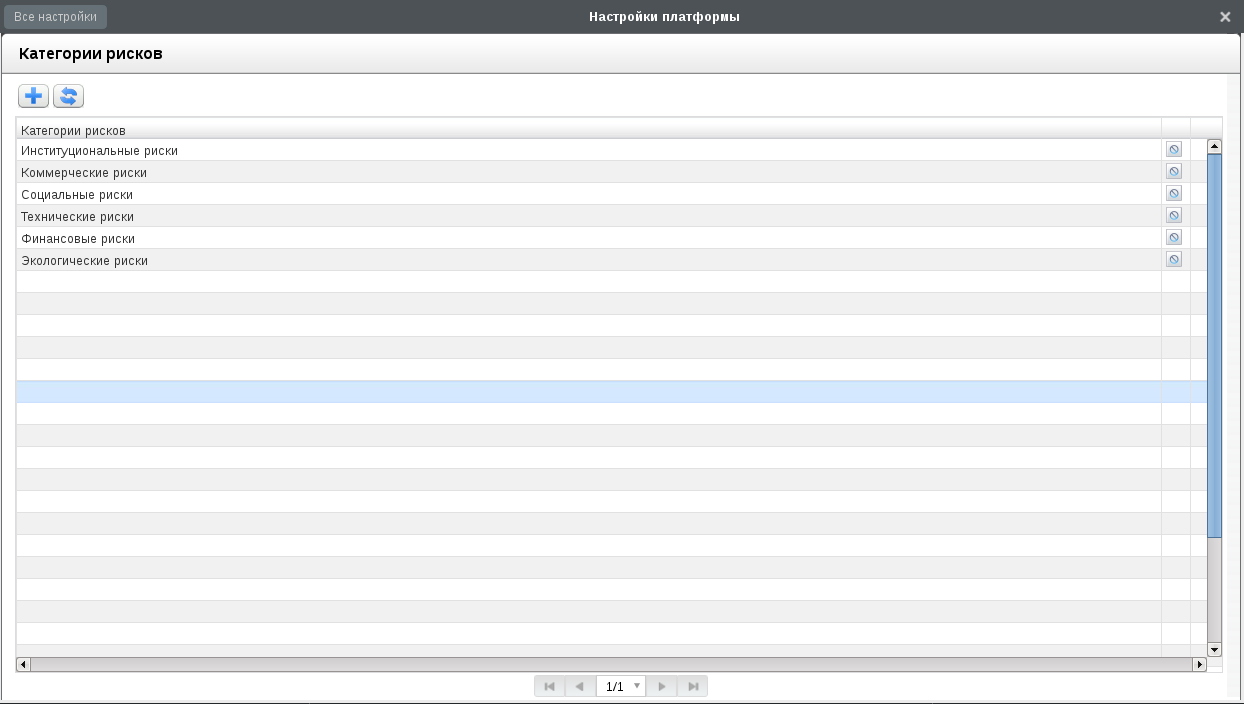 В Системе имеется стандартный набор категории рисков проектного управления (6 типов):Институциональные рискиКоммерческие рискиСоциальные рискиТехнические рискиФинансовые рискиЭкологические рискиПри необходимости можно изменить существующие категории рисков путём редактирования, либо создать дополнительные категории рисков с помощью кнопки «+» сверху: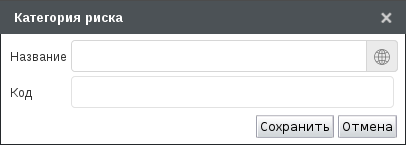 В открывшемся окне необходимо указать:НазваниеКодКод категории риска должен быть уникален для данного экземпляра Synergy, не может начинаться с цифры или пробела, а также не должен содержать пробелы.Портфели проектовРаздел Проекты - Портфели проектов позволяет создавать портфели провектов (с помощью кнопки «+» на верхней панели). При создании портфеля нужно указать название портфеля, код, менеджера проекта, расположение в общем дереве проектов организации и нажать кнопку «Сохранить» на панели сверху. Пример созданного портфеля проектов: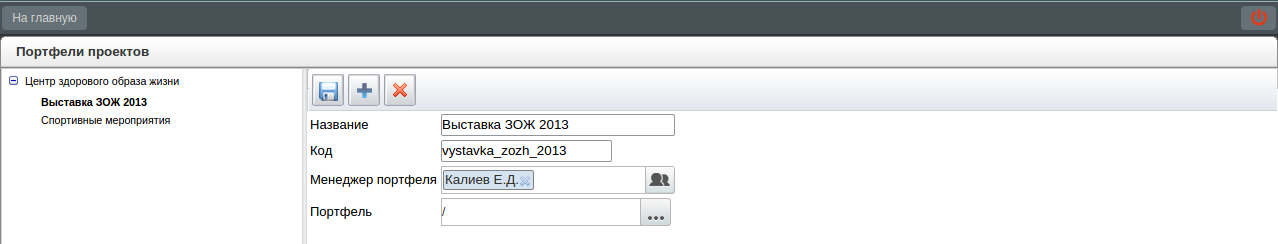 Удалить портфель можно кнопкой с красным крестиком на панели сверху.Настройки проектовВ разделе «Настройки проектов» указываются:метод расчета мероприятий проекта(автоматический, ручной)тип ввода дат мероприятий проекта: - стандарный (начало и длительность) - абсолютный (начало и завершение))единица измерения стоимости проектовнастройка, скрывающая завершенные проекты и портфели навигатора.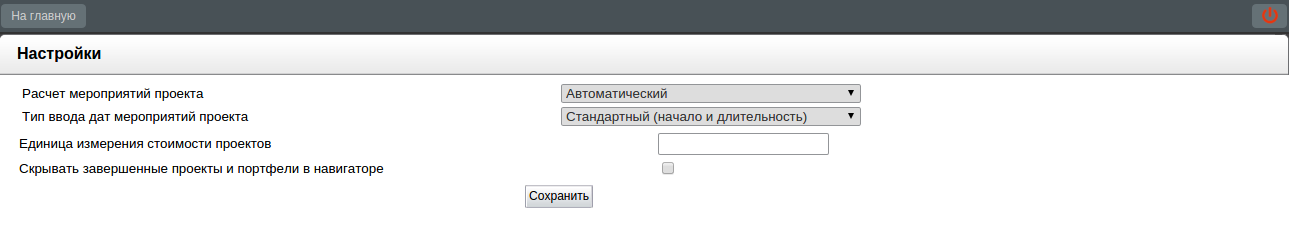 Шаблоны проектовПодраздел «Шаблоны проектов» раздела «Проекты» предназначен для редактирования и удаления шаблона проектов, копия которого будет создана и задействована в момент создания проекта по шаблону. Шаблон проекта содержит как структуру будущего проекта с относительными сроками, длительностями и зависимостями мероприятий, так и значения по умолчанию определенного набора настроек.Подраздел «Шаблоны проектов» содержит:кнопку «Добавить»таблицу со списком шаблонов проектов и единственным полем названияполе с поиском по таблице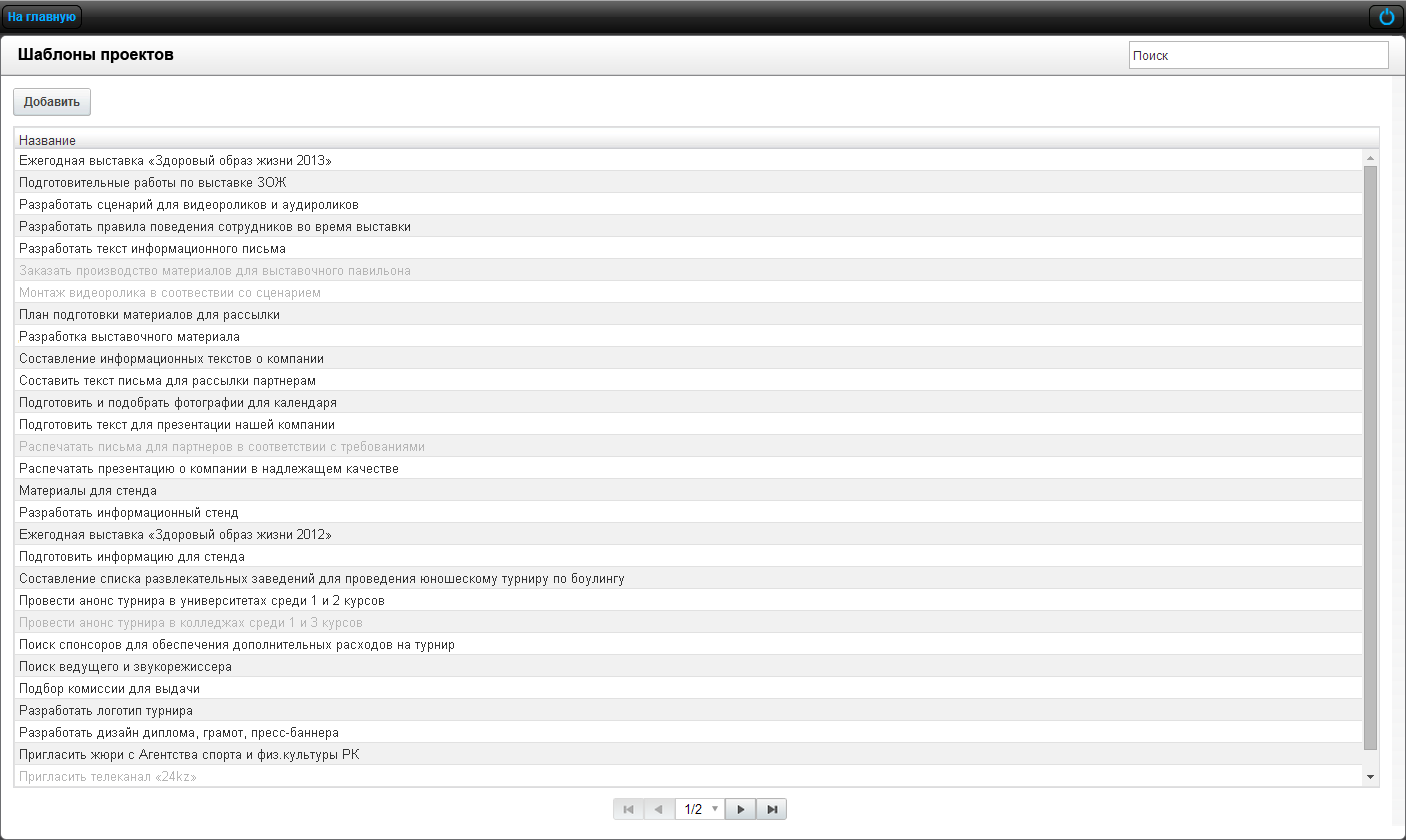 Значения из списка нельзя удалять, можно только скрывать. Для этого в контекстном меню необходимо выбрать пункт «Скрыть», для обратного действия «Восстановить».По нажатию на кнопку «Добавить» либо при выборе в контекстном меню записи пункта «Редактировать» открывается экран Настройки шаблона проекта:Вводная информация:Название шаблона проекта - поле для ввода названия шаблона проекта;Код - поле ввода, заполняется автоматически из названия шаблона проекта;Структура шаблона - кнопка для перехода на окно «Редактирование структуры шаблона», доступна только для уже сохраненного шаблона;Настройки:Тип расчета сроков - выпадающий список (по умолчанию - значение берется из опции «Расчет мероприятий проекта», расположенной в разделе конфигуратора «Настройки проекта»);Тип расчета прогресса - выпадающий список, который содержит значения - «Среднее арифметическое значение» и «Среднее взвешенное значение»;Перерасчет прогресса при изменении сроков - флажок предназначен для перерасчета прогресса при изменении сроков;Вес мероприятия - выпадающий список (значение берется из справочника «Дополнительные поля проекта / портфеля» из дополнительного поля с типом non_negative_number);Способ ввода сроков - выпадающий список (по умолчанию - значение берется из опции «Тип ввода дат мероприятий проекта», расположенной в разделе конфигуратора «Настройки проекта»);Тип прогресса - выпадающий список, который содержит значения - «Фактический прогресс/Прогресс по работе» и «Фактический прогресс/Плановый прогресс»;Управление рисками:Показывать удаленные - флажок для отображения удаленных рисков;Добавить - кнопка для добавления нового риска;Таблица со списком добавленных рисков, отсутствует, если нет ни одной записи;Внешний вид (флажки для отображения следующих полей для данного проекта):Длительность;Начало;Завершение;Зависит;Ответственный;Плановая стоимость;Фактическая стоимость;Прогресс;Дополнительные поля:Добавить - кнопка для добавления нового дополнительного поля (открывает меню, пункты которого составлены в справочнике «Дополнительные поля проекта / портфеля»);Таблица со списком добавленных доп.полей.В самом низу экрана по середине расположена кнопка «Сохранить» - для сохранения всех внесенных изменений.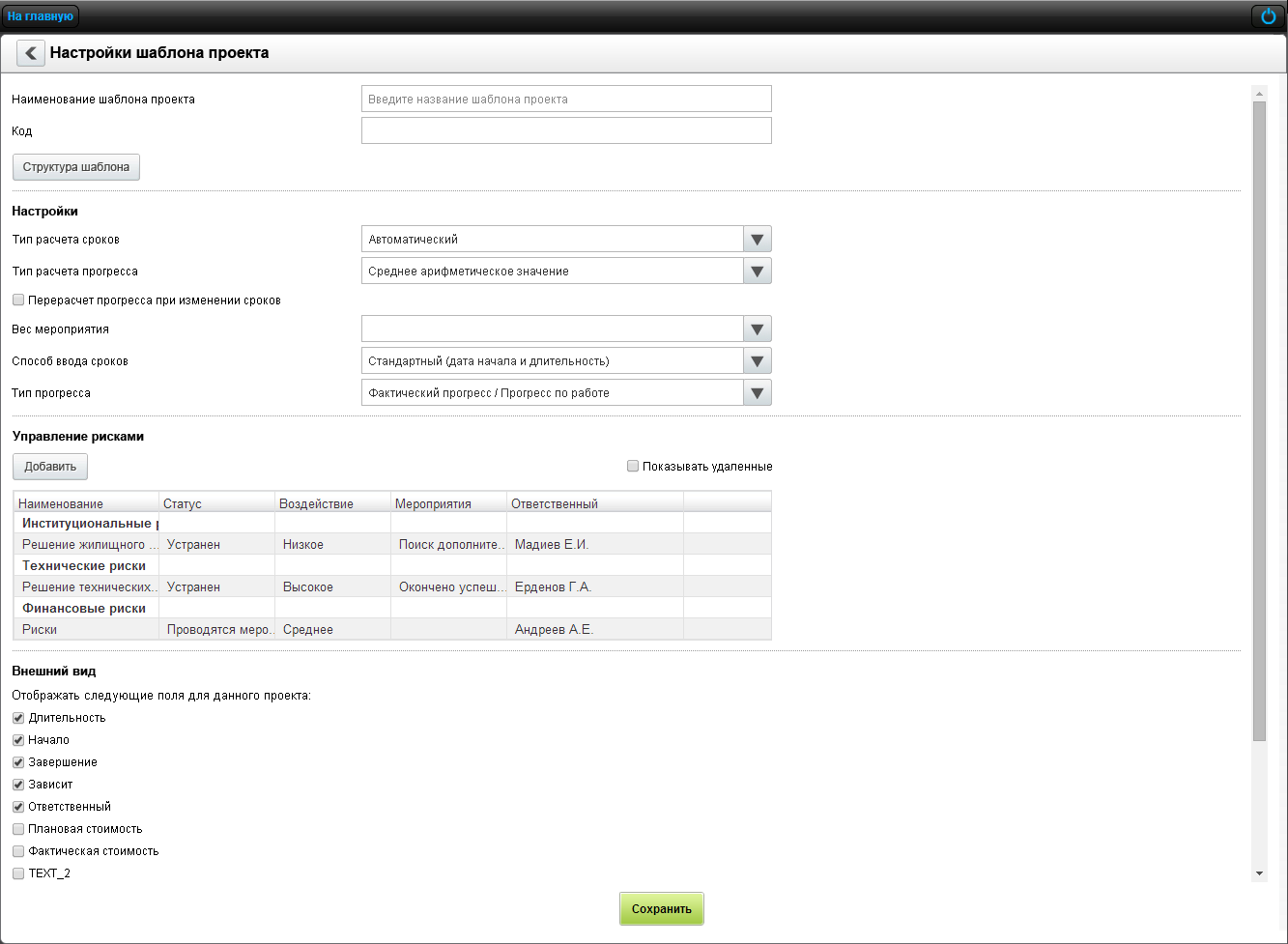 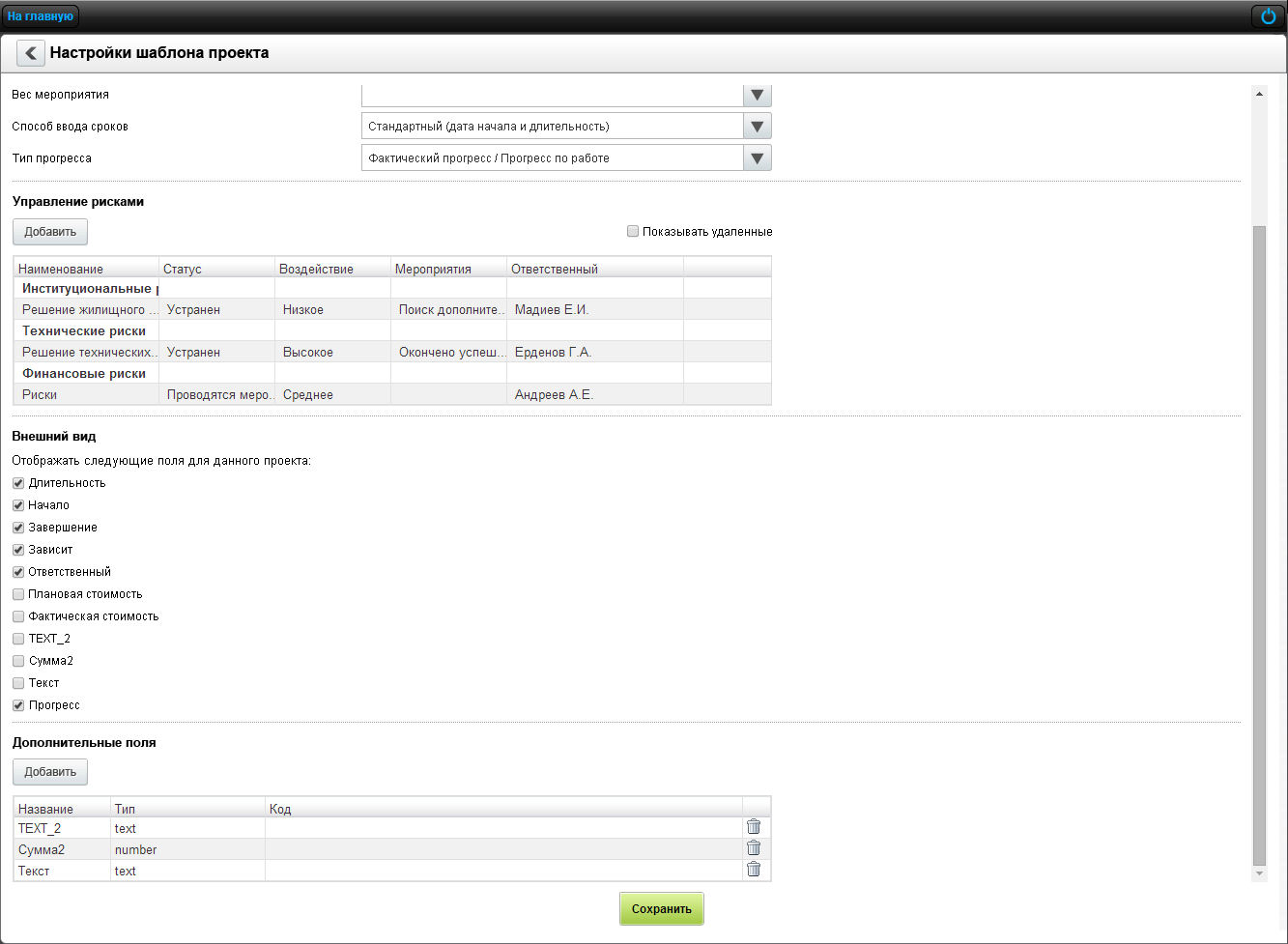 Окно «Редактирование структуры шаблона проекта» содержит кнопку «Добавить» с иконкой «?», поле поиска «Ctrl+F», а также дерево-таблицу со структурой будущего проекта.По нажатию кнопки с иконкой «?» открывается меню со следующим содержимым:N Добавление нового параллельного мероприятияShift+N Добавление нового вложенного мероприятияDelete Удаление выделенного мероприятияCtrl+F Поиск мероприятия по формулировкеДерево-таблица содержит следующие столбцы:Номер (не должен иметь пустого значения)Название (обяз.);Длительность (обяз.);Зависит (обяз.);Форма завершения (данные берутся из справочника «Формы завершения работ»).Каждая ячейка таблицы может находиться в двух состояниях: в режиме просмотра (по умолчанию) и в режиме редактирования. В режиме редактирования одновременно не может находиться более одной ячейки.Режим просмотра -> режим редактированияДля выделенной ячейки нажатие клавиши «F2» либо «Enter», а также двойной клик мыши переводят ячейку в режим редактирования.Режим редактирования -> режим просмотраДля редактируемой ячейки нажатие клавиши «Esc» либо потеря фокуса на ячейке переводят ячейку в режим просмотра без сохранения внесенных изменений. Нажатие клавиши «Enter» приводит к сохранению внесенных изменений.По нажатию клавиш «Shift+N» при активной основной рабочей области со списком мероприятий либо по нажатию кнопки «Добавить» добавляется новое дочернее мероприятие в конец выделенного в виде пустой строки, в которой ячейка с названием автоматически находится в режиме редактирования.По нажатию на клавишу «N» при активной основной рабочей области со списком мероприятий добавляется новое мероприятие в конец того же структурного уровня по отношению к выделенному в виде пустой строки, в которой ячейка с названием автоматически находится в режим редактирования.Создание нового мероприятия можно отменить, нажав на клавишу «Esc».В результате успешного сохранения новому мероприятию должна присвоиться длительность по умолчанию (значение, равное 1).1. Поле длительности не может содержать пустое значение либо одни пробелы. Иначе ячейка переведется в режим просмотра и ей вернется предыдущее сохраненное значение.2. Поле длительности может содержать только положительное число, дробная часть которого разделена запятой. Иначе ячейка выделяется красным и останется в режиме редактирования.ПримечаниеЕсли в настройках шаблона проекта в опции «Тип расчета сроков» установлено значение «Автоматический», то для всех групповых мероприятий у ячейки с длительностью будет отсутствовать режим редактирования. Длительность, равная 0, соответствует мероприятию-вехе.Контекстное меню таблицы содержит пункты «Развернуть» и «Удалить». Пункт «Развернуть» разворачивает все дочерние мероприятия данного группового мероприятия. Удаление выделенного мероприятия осуществляется нажатием клавиши «Delete» (только если выделенная ячейка находится в режиме просмотра) либо выбором пункта контекстного меню «Удалить».Для таблицы доступно действие «drag-and-drop». Перенести мероприятие можно только нажимая и удерживая ячейку «Название».Если перемещаемое мероприятие имеет зависимости (как входящие, так и исходящие) и/или хотя бы одно из его дочерних мероприятий имеет входящие/исходящие зависимости, то в момент drop’а будет выводиться предупреждающее сообщение об удалении всех дочерних и зависимых мероприятий.По нажатию клавиш «Ctrl+F» в браузере при активной основной рабочей области со списком мероприятий появляется поле для поиска мероприятия по формулировке с возможностью перехода к следующему/предыдущему найденному мероприятию нажатием клавиши «Enter».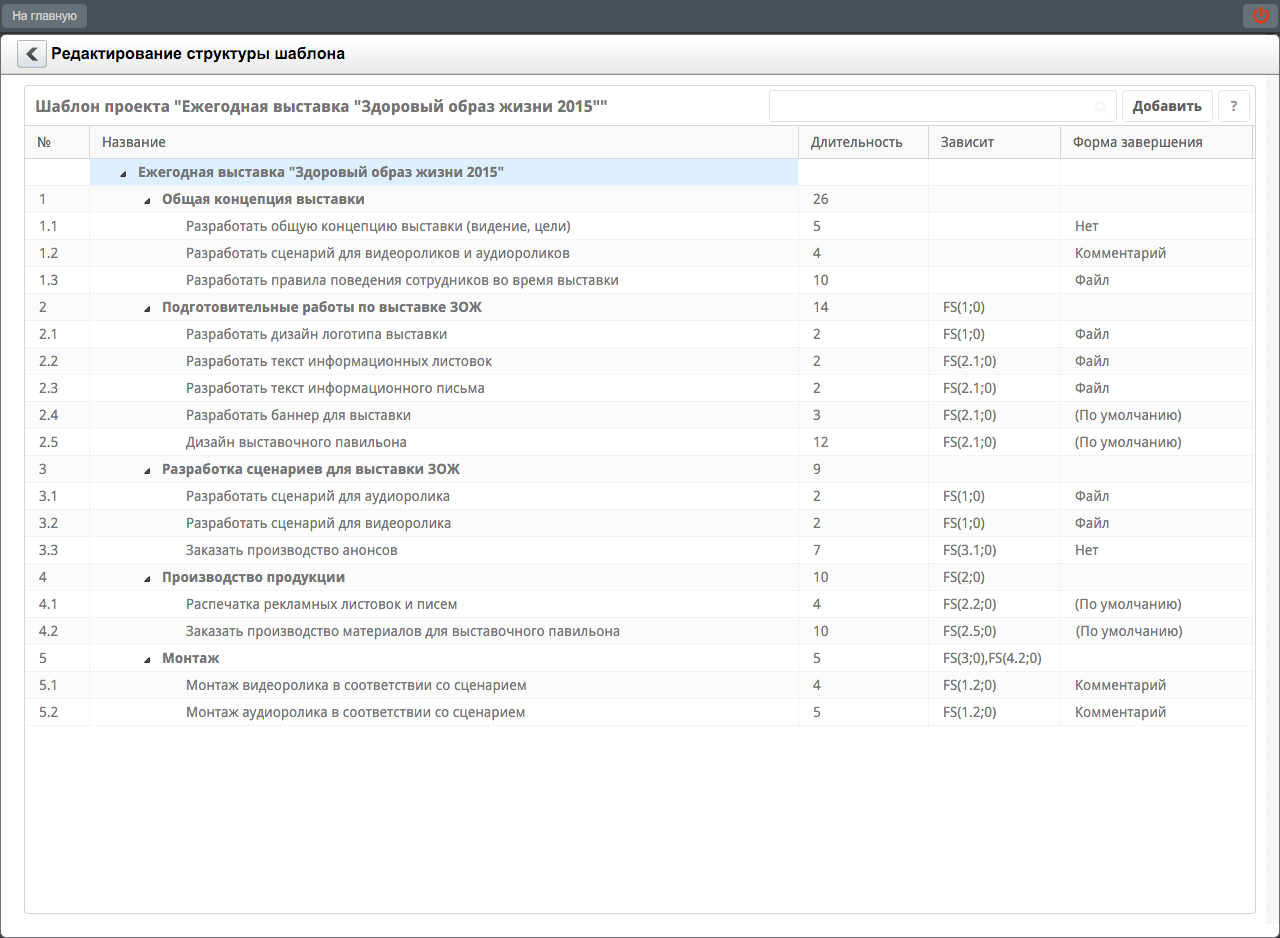 Дополнительные поля проектовПри необходимости для проектов можно настроить дополнительные поля. Это делается с помощью специального справочника «Дополнительные поля проекта / портфеля». Этот справочник создается автоматически в разделе «Настройки платформы - Настройки системы - Системные справочники»: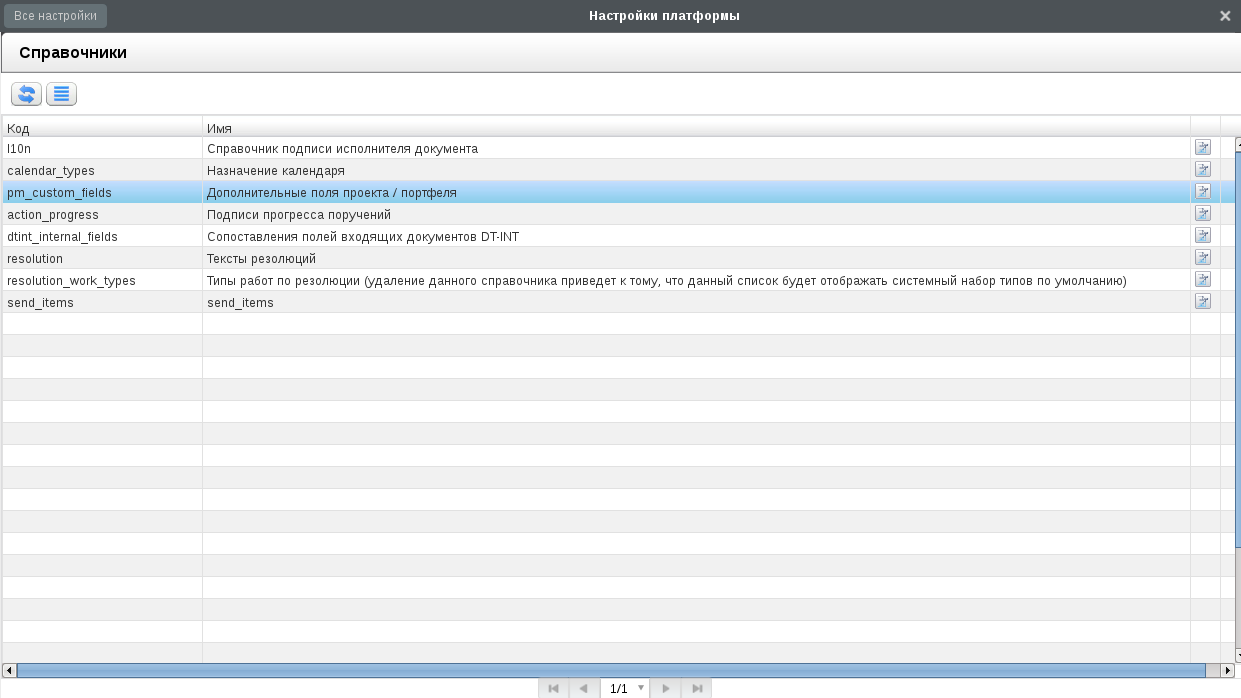 Для просмотра структуры справочника нужно дважды кликнуть по строке с названием справочника: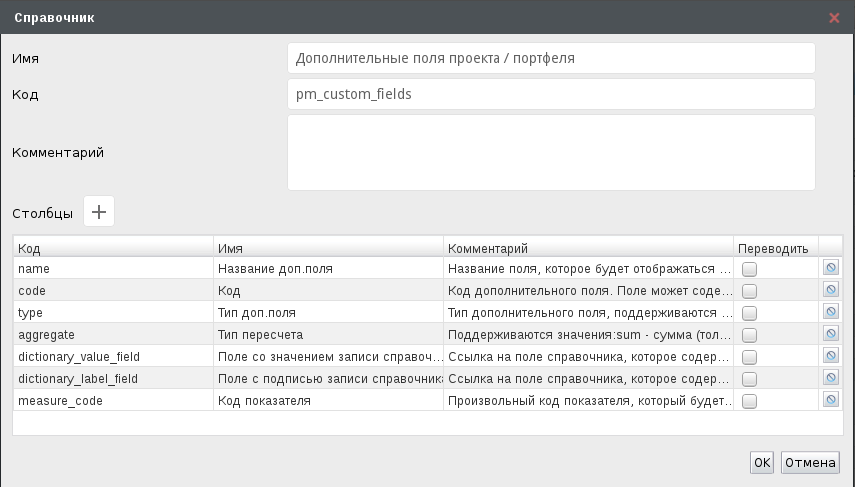 Поля справочникаДля просмотра элементов справочника нужно выделить строку с ним, а потом нажать на кнопку :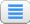 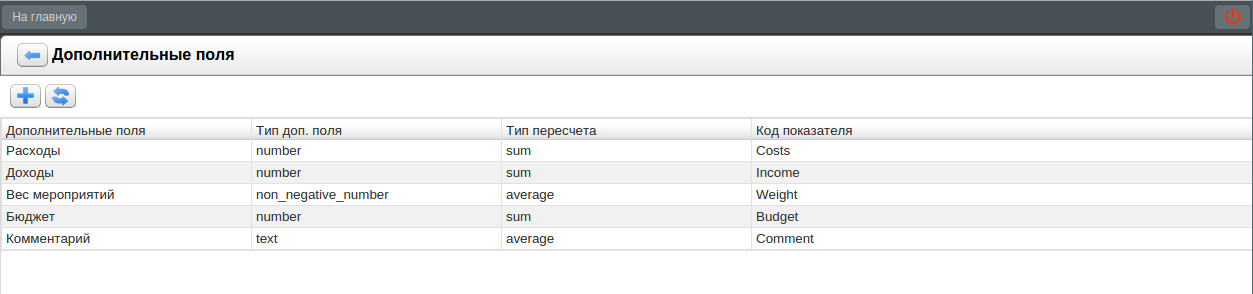 Одна запись данного справочника определяет одно дополнительное поле, которое добавляется к проекту. Дополнительные поля к проекту можно добавлять любого типа, но для групповых мероприятий и всего проекта целиком будут рассчитаны только значения полей типа number и dictionary с полем значения - числом.Добавление дополнительных полей: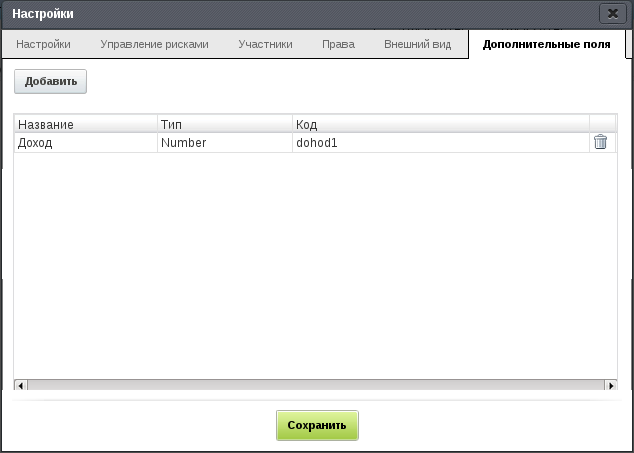 Для отображения дополнительных полей в общем списке необходимо перейти в раздел «Внешний вид» и поставить галочку в нужном пункте: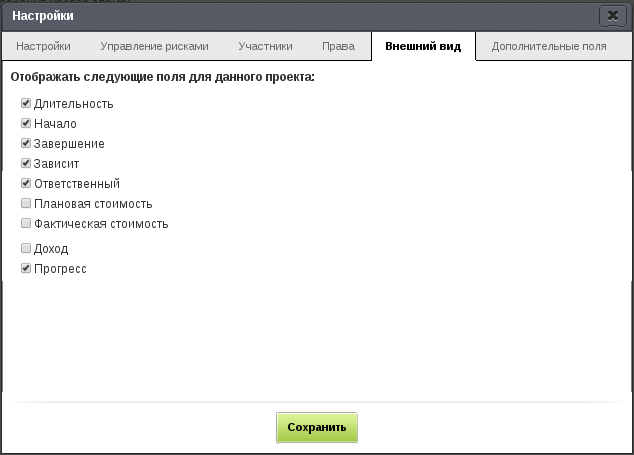 Алфавитный указательКодНазваниеЗначенияnameНазваниеПроизвольная текстовая строкаcodeКод доп.поляПроизвольная текстовая строка. Значение данного поля должно быть уникальным.typeТипОдин из: number (числовое значение), text (произвольная строка), dictionary (значение из справочника)aggregateТип пересчета (имеет смысл только для записей типа number)Один из: sum (сумма), average (среднее арифметическое)dictionary_value_fieldПоле со значением записи справочника (имеет смысл только для записей типа dictionary)Ссылка на поле справочника, которое содержит значение записи, в формате <код_справочника>.<код_поля>dictionary_label_fieldПоле с подписью записи справочника (имеет смысл только для записей типа dictionary)Ссылка на поле справочника, которое содержит подпись записи, в формате <код_справочника>.<код_поля>measure_codeПоказатель (имеет смысл только для записей типа number и dictionary с полем значения — числом)Произвольный код показателя, который будет использован для генерации системного показателя на проект и портфель